ПУБЛИЧНОЕ АКЦИОНЕРНОЕ ОБЩЕСТВО«Центр по перевозке грузов в контейнерах «ТрансКонтейнер»(ПАО «ТрансКонтейнер»)КОНКУРСНАЯ ДОКУМЕНТАЦИЯОткрытый конкурс № 8264/ОКЭ-ПАО «ТрансКонтейнер»/2015/ММосква2015 г.УТВЕРЖДАЮЗаместитель председателя Конкурсной комиссииаппарата управления 
ПАО «ТрансКонтейнер» ___________ _______В.Н. Марков«__» ___________  2015 г.Раздел I. Общие положенияОсновные положенияПубличное акционерное общество «Центр по перевозке грузов в контейнерах «ТрансКонтейнер» (ПАО «ТрансКонтейнер») (далее – заказчик), руководствуясь положениями Федерального закона от 18 июля 2011 г. № 223-ФЗ «О закупках товаров, работ, услуг отдельными видами юридических лиц» и Положением о порядке размещения заказов на закупку товаров, выполнение работ, оказание услуг для нужд ПАО «ТрансКонтейнер», утвержденным решением Совета директоров ПАО «ТрансКонтейнер» 
от 20 февраля 2013 г. (протокол № 8) (далее – Положение о закупке) проводит открытый конкурс № 8264/ОКЭ-ПАО «ТрансКонтейнер»/2015/М(далее – открытый конкурс) поставки 40-футовых универсальных контейнеров в количестве 500 единиц (далее – Товар).Требования к Товару приведены в техническом задании (раздел IV настоящей конкурсной документации).Организатором открытого конкурса является ОАО «РЖД» в лице Центра организации закупочной деятельности - структурного подразделения ОАО «РЖД» (далее – организатор). Представитель, участвующий в организации и проведении открытого конкурса Жильцова Алена Аркадьевна, ведущий специалист, тел. 8 499 260-53-98, адрес электронной почты: zhilcovaaa@center.rzd.ru.Претендентом на участие в открытом конкурсе признается любое юридическое лицо или несколько юридических лиц, выступающих на стороне одного участника закупки, независимо от организационно-правовой формы, формы собственности, места нахождения и места происхождения капитала либо любое физическое лицо или несколько физических лиц, выступающих на стороне одного участника закупки, в том числе индивидуальный предприниматель или несколько индивидуальных предпринимателей, выступающих на стороне одного участника закупки, зарегистрированные в автоматизированной информационной системе «Электронная торгово-закупочная площадка ОАО «РЖД» (далее – ЭТЗП) и подавшие в установленные сроки конкурсную заявку на участие в открытом конкурсе.Участниками открытого конкурса признаются претенденты, соответствующие предъявляемым обязательным и квалификационным требованиям, конкурсные заявки которых соответствуют требованиям технического задания, представившие надлежащим образом оформленные документы, предусмотренные пунктами 2.3, 2.4настоящей конкурсной документации, техническим заданием (если предоставление документов предусмотрено техническим заданием конкурсной документации).1.1.6. Претендент несет все расходы и убытки, связанные с подготовкой и подачей своей конкурсной заявки. Заказчик и организатор не несут никакой ответственности по расходам и убыткам, понесенным претендентами в связи с их участием в открытом конкурсе.1.1.7. Документы, представленные претендентами в составе конкурсных заявок, возврату не подлежат, за исключением банковских гарантий, предоставленных в качестве обеспечения конкурсной заявки, в случаях, когда возврат банковской гарантии предусмотрен настоящей конкурсной документацией.1.1.8. Конкурсные заявки рассматриваются как обязательства претендентов. Заказчик вправе требовать от победителя открытого конкурса заключения договора на условиях, предложенных в его конкурсной заявке.1.1.9. Открытый конкурс может быть прекращен  в любой момент до рассмотрения конкурсных заявок и принятия решения о допуске претендентов к участию в открытом конкурсе без объяснения причин. Заказчик\организатор не несут при этом никакой ответственности перед любыми физическими и юридическими лицами, которым такое действие может принести убытки.1.1.10. Конкурсная документация и иная информация об открытом конкурсе размещается на официальном сайте Российской Федерации для размещения информации о размещении заказов на закупку товаров, работ, услуг www.zakupki.gov.ru (далее – официальный сайт), на сайте www.etzp.rzd.ru (раздел «Конкурсные процедуры»), на сайте ПАО «ТрансКонтейнер»www.trcont.ru и на сайте www.rzd.ru (раздел «Тендеры)(далее – сайты). За получение документации плата не взимается. Извещение о проведении открытого конкурса и изменения к извещению дополнительно публикуется в газете «Гудок».В случае возникновения технических и иных неполадок при работе официального сайта, блокирующих доступ к официальному сайту в течение более чем одного рабочего дня, информация, подлежащая размещению на официальном сайте размещается на сайтах с последующим размещением такой информации на официальном сайте в течение одного рабочего дня со дня устранения технических или иных неполадок, блокирующих доступ к официальному сайту, и считается размещенной в установленном порядке.Протоколы, оформляемые в ходе проведения открытого конкурса, размещаются в порядке, предусмотренном настоящим пунктом в течение трех дней с даты их подписания.1.1.11.	Конфиденциальная информация, ставшая известной сторонам при проведении открытого конкурса, не может быть передана третьим лицам за исключением случаев, предусмотренных законодательством Российской Федерации.В случае участия нескольких лиц на стороне одного претендента соответствующая информация должна быть указана в заявке на участие в настоящем открытом конкурсе, оформленной в соответствии с приложением № 1 к настоящей документации. Если соответствующая информация не указана в заявке, претендент считается подавшим заявку от своего имени и действующим в своих интересах.1.1.13. Для участия в открытом конкурсе в электронной форме, проводимом на ЭТЗП, претендент должен:получить сертификаты электронной подписи для своих представителей;зарегистрироваться на ЭТЗП.Порядок и правила регистрации на ЭТЗП размещены на сайте www.etzp.rzd.ru.Все действия, выполненные на ЭТЗП лицом, указавшим правильные имя и пароль зарегистрированного лица, считаются произведенными от имени того лица, представителю которого были предоставлены эти имя и пароль. За действия своего представителя и документы, подписанные его электронной подписью, ответственность перед организатором несет лицо, зарегистрированное на ЭТЗП.Организатор\заказчик не несут ответственности перед владельцами сертификата ключа подписи и лицами, использующими эти сертификаты для проверки подписи и шифрования сообщений, а также перед третьими лицами за любые убытки, потери, иной ущерб, связанный с использованием сертификата, независимо от суммы заключенных с использованием сертификата сделок и совершения ими иных действий.Все действия, осуществляемые зарегистрированным лицом на ЭТЗП, а также время их совершения фиксируются автоматически.1.2. Разъяснения положений конкурсной документацииДля разъяснения положений конкурсной документации лица, зарегистрированные на ЭТЗП, обращаются с запросами в электронной форме. Запрос направляется организатору через «личный кабинет участника электронных процедур» на сайте www.etzp.rzd.ru(далее – личный кабинет).Запрос может быть направлен с момента размещения в соответствии с пунктом 1.1.10 настоящей конкурсной документации извещения о проведении открытого конкурса и не позднее, чем за 7 (семь) календарных дней до окончания срока подачи заявок на участие в открытом конкурсе.Разъяснения предоставляются в течение 5 (пяти) рабочих дней со дня поступления запроса.Организатор обязан разместить разъяснения в соответствии с пунктом 1.1.10 настоящей конкурсной документации не позднее чем в течение трех дней со дня предоставления разъяснений без указания информации о лице, от которого поступил запрос.Внесение изменений и дополнений в конкурсную документациюВ любое время, но не позднее, чем за 5 (пять) дней до окончания срока подачи конкурсных заявок, в том числе, по запросу лица, зарегистрированного на ЭТЗП, могут быть внесены дополнения и изменения в извещение о проведении открытого конкурса и в настоящую конкурсную документацию.1.3.2. Дополнения и изменения, внесенные в извещение о проведении открытого конкурса и в настоящую конкурсную документацию, размещаются в соответствии с пунктом 1.1.10настоящей конкурсной документации в течение трех дней с даты принятия решения о внесении изменений.Организатор и заказчик не берут на себя обязательство по уведомлению претендентов о дополнениях, изменениях, разъяснениях в конкурсную документацию, а также по уведомлению претендентов/участников об итогах открытого конкурса и не несут ответственности в случаях, когда претендент/участник не осведомлены о внесенных изменениях, дополнениях, разъяснениях, итогах открытого конкурса при условии их надлежащего размещения в соответствии с пунктом 1.1.10 настоящей конкурсной документации.Конкурсная заявкаКонкурсная заявка должна состоять из надлежащим образом оформленных документов, указанных в пункте 3.1.1, и отсканированных документов в формате pdf(требуемое разрешение при сканировании документов составляет 100-200dpi), предоставляемых в соответствии с пунктом 3.2 настоящей конкурсной документации. Допускается сканирование в черно-белом режиме. Каждый претендент может подать только одну конкурсную заявку по каждому из лотов настоящей конкурсной документации. В случае если претендент подает более одной конкурсной заявки по одному лоту, а ранее поданные им конкурсные заявки по данному лоту не отозваны, все конкурсные заявки по данному лоту, предоставленные претендентом, отклоняются.Конкурсная заявка должна действовать не менее 120 (ста двадцати) календарных дней с даты, установленной как день вскрытия заявок.Конкурсная заявка оформляется в соответствии с разделом III настоящей конкурсной документации. Конкурсная заявка претендента, не соответствующая требованиям настоящей конкурсной документации, отклоняется. В случае не предоставления претендентом части (частей) конкурсной заявки (документов, указанных в пункте 3.1.1. настоящей конкурсной документации или открытой или закрытой части электронной части конкурсной заявки) такая заявка считается не поданной.Конкурсная заявка оформляется на русском языке. Если в составе конкурсной заявки предоставляются документы на иностранном языке, такие документы должны быть переведены на русский язык, а перевод заверен нотариально. Вся переписка, связанная с проведением открытого конкурса, ведется на русском языке. В случае если для участия в открытом конкурсе иностранному лицу потребуется извещение, конкурсная документация на иностранном языке, перевод на иностранный язык такое лицо осуществляет самостоятельно за свой счет.В случае если в составе заявки представлен документ, который не поддается прочтению (ввиду, например, низкого качества копирования/сканирования претендентом, повреждения документа претендентом и др.), документ считается непредставленным и не рассматривается.Срок и порядок подачи конкурсных заявок1.5.1Конкурсные заявки представляются с момента размещения в соответствии с пунктом 1.1.10 настоящей конкурсной документации извещения о проведении открытого конкурса и конкурсной документации, и не позднее 11 часов 00 времени «18» сентября 2015 г.1.5.2. Для надлежащей подачи конкурсных заявок на участие в открытом конкурсе претенденты в личном кабинете на ЭТЗП подают электронные части конкурсной заявки, содержащие документы согласно пункту 3.2 настоящей конкурсной документации (на странице данного открытого конкурса на сайте www.etzp.rzd.ru с использованием соответствующей функции «Конкурсная заявка»), а документы, указанные в пункте3.1.1 настоящей конкурсной документации, представляют по адресу 129090, г. Москва, улица Каланчевская, дом 16, строение 1, этаж 3, кабинет № А 304.2. Для прохода в здание необходимо направить заявку (с указанием ФИО, контактного телефона, номера процедуры размещения заказа и цели посещения) на электронный адрес представителя организатора, ответственного за проведение данного открытого конкурса, не позднее, чем за один рабочий день (до 15:00 московского времени) предшествующий дню посещения. При проходе в здание необходимо предъявить документ, удостоверяющий личность.1.5.3. Электронная часть конкурсной заявки должна быть подписана электронной подписью.1.5.4. Документы, указанные в пункте3.1.1, по истечении срока, указанного в пункте 1.5.1 настоящей конкурсной документации, не принимаются. Документы, указанные в пункте 3.1.1, полученные по почте, по истечении срока, указанного в пункте 1.5.1, не рассматриваются и возврату не подлежат. По истечении срока подачи конкурсных заявок претенденты не имеют возможности подать электронную часть конкурсной заявки.1.5.5. Окончательная дата подачи конкурсных заявок и, соответственно, дата вскрытия конкурсных заявок может быть перенесена на более поздний срок. Соответствующие изменения размещаются в порядке, предусмотренном пунктом 1.1.10 настоящей конкурсной документации. В этом случае срок действия конкурсных заявок претендентов устанавливается в соответствии с пунктом 1.4.3 настоящей конкурсной документации и не сокращается. Продление сроков действия обеспечения конкурсных заявок не требуется.Изменения конкурсных заявок и их отзывПретендент вправе изменить или отозвать поданную конкурсную заявку в любое время до истечения срока подачи конкурсных заявок.Для внесения изменений в поданную конкурсную заявку или отзыва заявки необходимо следовать положениям «Руководства пользователя», размещенного на сайте www.etzp.rzd.ru в разделе «Нормативные документы».Никакие изменения не могут быть внесены в конкурсную заявку после окончания срока подачи конкурсных заявок.Недобросовестные действия претендентов/участниковК недобросовестным действиям претендентов/участников относятся действия, которые выражаются в том, что претендент/участник прямо или косвенно предлагает, дает либо соглашается дать любому должностному лицу (служащему) заказчика/организатора вознаграждение в любой форме (материальное вознаграждение, предложение о найме или какая-либо другая услуга) в целях оказания воздействия на процедуру проведения открытого конкурса, принятие решения, применение какой-либо процедуры или совершение иного действия заказчиком/организатором.В случае установления недобросовестности действий претендента/участника, такой претендент/участник может быть отстранен от участия в открытом конкурсе. Информация об этом и мотивы принятого решения указываются в протоколе и сообщаются претенденту/участнику.Обеспечение надлежащего исполнения договораОбеспечение надлежащего исполнения договора не предусмотрено.Заключение договораПоложения договора (условия оплаты, сроки, цена за единицу товара и т.п.) не могут быть изменены по сравнению с конкурсной документацией и конкурсной заявкой победителя открытого конкурса за исключением случаев, предусмотренных настоящей конкурсной документацией. При невыполнении победителем открытого конкурса требований данного пункта он признается уклонившимся от заключения договора. Договор в таком случае может быть заключен с участником, конкурсной заявке которого присвоен второй номер, в порядке, предусмотренном настоящей конкурсной документацией.Участник, признанный победителем настоящего открытого конкурса, должен подписать договор не позднее 20 (двадцати) календарных дней со дня размещения информации об итогах открытого конкурса в соответствии с требованиями пункта 1.1.10 настоящей конкурсной документации. Договор заключается в соответствии с законодательством Российской Федерации согласно приложению №5к настоящей конкурсной документации.В случае если победитель открытого конкурса уклоняется от подписания договора более чем на 5 (пять) рабочих дней, договор может быть заключен с участником, конкурсной заявке которого присвоен второй номер.В течение срока действия конкурсной заявки победитель открытого конкурса обязан заключить договор на условиях настоящей конкурсной документации, конкурсной заявки и финансово-коммерческого предложения победителя. Стоимость договора определяется на основании стоимости финансово-коммерческого предложения победителя без НДС с учетом применяемой победителем системы налогообложения. Срок выполнения обязательств по договору определяется на основании требований настоящей конкурсной документации и условий финансово-коммерческого предложения. До заключения договора лицо, с которым заключается договор по итогам открытого конкурса, представляет сведения о своих владельцах, включая конечных бенефициаров, с приложением подтверждающих документов. В случае непредставления указанных сведении и документов, заказчик вправе отказаться от заключения договора без каких-либо последствий.Раздел II. Обязательные и квалификационные требования к претендентам, оценка конкурсных заявок участников2.1. Обязательные требования:Претендент (в том числе каждое юридическое и\или физическое лицо, выступающее на стороне одного претендента) должен соответствовать обязательным требованиям конкурсной документации, а именно:а) не иметь задолженности по уплате налогов (сборов, пеней, налоговых санкций) в бюджеты всех уровней и обязательных платежей в государственные внебюджетные фонды;б) не находиться в процессе ликвидации;в) не быть признанным несостоятельным (банкротом);г) на его имущество не должен быть наложен арест, экономическая деятельность претендента не должна быть приостановлена;д) в реестрах недобросовестных поставщиков, указанных в подпункте 7 статьи 3 Федерального закона от 18 июля 2011 г. № 223-ФЗ «О закупках товаров, работ, услуг отдельными видами юридических лиц» не должно содержаться сведений о претенденте (каждом из физических и\или юридических лиц, выступающих на стороне претендента).2.2.	Квалификационные требования:Претендент (в том числе все юридические и\или физические лица, выступающие на стороне одного претендента, в совокупности) должен соответствовать квалификационным требованиям конкурсной документации, а именно:1) Претендент должен иметь опыт осуществления поставок товара по предмету открытого конкурса, стоимость которых составляет не менее 20 % (двадцати процентов) начальной (максимальной) цены договора (цены лота) без учета НДС, 2)Претендент должен являться производителем Товара либо обладать правом поставки товаров, предоставленным производителем.Претендент в составе конкурсной заявки, в том числе в подтверждение соответствия обязательным требованиям представляет следующие документы:опись представленных документов, заверенную подписью и печатью претендента;надлежащим образом оформленные приложения №№ 1, 2, 3 к настоящей конкурсной документации;копию паспорта (для физических лиц) (предоставляет каждое физическое лицо, выступающее на стороне одного претендента);учредительные документы в последней редакции с учетом всех изменений и дополнений, зарегистрированные в установленном порядке (предоставляет каждое юридическое лицо, выступающее на стороне одного претендента);копию договора простого товарищества (копию договора о совместной деятельности) (предоставляется в случае, если несколько юридических/физических лиц выступают на стороне одного претендента з);выписку из Единого государственного реестра юридических лиц (индивидуальных предпринимателей), выданную в установленном порядке не ранее чем за 30 календарных дней до размещения извещения о проведении открытого конкурса в соответствии с пунктом 1.1.10 настоящей конкурсной документации (предоставляет каждое юридическое и\или физическое лицо, выступающее на стороне одного претендента);протокол/решение или другой документ о назначении должностных лиц, имеющих право действовать от имени претендента, в том числе совершать в установленном порядке сделки от имени претендента, без доверенности;доверенность на сотрудника, подписавшего конкурсную заявку, на право принимать обязательства от имени претендента, в случае отсутствия полномочий по уставу с приложением документов, подтверждающих полномочия лица, выдавшего доверенность;бухгалтерскую отчетность, а именно: бухгалтерские балансы и отчеты о финансовых результатах, за 2014 год (предоставляет каждое юридическое лицо, выступающее на стороне одного претендента). Организации и индивидуальные предприниматели, применявшие до 2013 года упрощенную систему налогообложения представляют информационное письмо, иной документ о правомерности применения УСН (например, уведомление о переходе на УСН по форме, утвержденной Приказом ФНС России от 02.11.2012 № ММВ-7-3/829@);справку об исполнении налогоплательщиком (плательщиком сборов, налоговым агентом) обязанности по уплате налогов, сборов, пеней, штрафов, процентов выданную по состоянию на дату не ранее дня размещения извещения о проведении открытого конкурса в соответствии с пунктом 1.1.10 настоящей конкурсной документации налоговыми органами по форме, утвержденной Приказом ФНС России от21июля 2014 г. № ММВ-7-8/378@ c учетом внесенных в приказ изменений (оригинал, либо нотариально заверенная копия) (предоставляет каждое юридическое и\или физическое лицо, выступающее на стороне одного претендента).В случае, если у претендента (лиц, выступающих на стороне претендента) имеются филиалы и в представленной справке имеется информация о наличии неисполненной обязанности по уплате налогов, сборов, пеней, штрафов по какой-либо из инспекций ФНС России, в которой указанный претендент (лицо, выступающее на стороне претендента) состоит на учете, может быть дополнительно предоставлена справка по указанной выше форме (оригинал либо нотариально заверенная копия), подтверждающая исполнение обязанности по уплате налогов, сборов, пеней, штрафов, выданная соответствующей инспекцией ФНС России, в которой числится задолженность.копию паспорта (для физических лиц) (предоставляет каждое физическое лицо, выступающее на стороне одного претендента).гарантийное письмо претендента, подписанное уполномоченным лицом, подтверждающее отсутствие у претендента задолженности по уплате (перечислению) обязательных платежей в государственные внебюджетные фонды по форме приложения №6 к конкурсной документации (представляет каждое юридическое и/или физическое лицо, выступающее на стороне претендента).сведения по прилагаемой форме приложения №7к конкурсной документации о привлекаемых претендентами субъектах малого и среднего предпринимательства  в качестве 3-х лиц к исполнению обязательств по договору (предоставляется, если претендент планирует привлечение субъектов малого и среднего предпринимательства) В подтверждение соответствия квалификационным требованиям претендент также представляет в составе конкурсной заявки следующие документы:1) В подтверждение опыта поставки Товара:- сведения по форме приложения № 4 к конкурсной документации о наличии опыта по предмету конкурса;- копии накладных о поставке товаров;- копии договоров на поставку товаров (представляются все листы договоров со всеми приложениями).2) В подтверждение того, что претендент является производителем Товара, либо обладает правом поставки товаров, предоставленным производителем:-документ, подтверждающий, что участник является производителем;или- информационное письмо, иной документ, выданный производителем  и/или дилерский договор с производителем товаров с приложением всех листов договора, приложений и спецификаций к нему о праве участника осуществлять поставку товаров;или- договор с дилером/поставщиком или иной документ, выданный участнику дилером/поставщиком, с приложением копии договора с приложением всех листов договора, приложений и спецификаций к нему, заключенного между дилером/поставщиком и производителем, и/или информационных писем, иных документов, выданных производителем дилеру/поставщику.Вскрытие заявокПо окончании срока подачи конкурсных заявок для участия в открытом конкурсе 11 часов 00 времени «18» сентября 2015 г. представленные заявки вскрываются на ЭТЗП, при этом открытые части заявок становятся доступны для всех пользователей на странице данного открытого конкурса на сайте www.etzp.rzd.ru, а закрытые части заявок становятся доступны только организатору\заказчику.Организатором оформляется протокол вскрытия конкурсных заявок, в котором отражается информация о наличии открытых, закрытых частей конкурсных заявок, а также документов, указанных в пункте 3.1.1. В протоколе вскрытия конкурсных заявок не указывается информация об их содержании или рассмотрении по существу.Протокол вскрытия конкурсных заявок размещается в соответствии с пунктом 1.1.10 настоящей конкурсной документации.Рассмотрение конкурсных заявок и изучение квалификации претендентовРассмотрение конкурсных заявок осуществляется Постоянной рабочей группой Конкурсной комиссии аппарата управления                              ПАО «ТрансКонтейнер» совместно с организатором по адресу 125047, г. Москва, Оружейный переулок, дом 19«30» сентября 2015 г.Конкурсные заявки претендентов рассматриваются на соответствие требованиям, изложенным в настоящей конкурсной документации, на основании представленных в составе конкурсных заявок документов, а также иных источников информации, предусмотренных настоящей конкурсной документацией, законодательством Российской Федерации, в том числе официальных сайтов государственных органов, организаций в сети Интернет.Организатор рассматривает только те заявки претендентов, которые подписаны электронной подписью (в том числе с действующим закрытым ключом) и направлены ему в сроки, указанные в пункте 1.5.1 настоящей документации.Электронные документы, заверенные электронной подписью, не рассматриваются, если нарушены правила использования электронной подписи, установленные законодательством Российской Федерации, в том числе, если сертификат ключа подписи утратил силу, электронная подпись используется с превышением полномочий и/или устарели данные, представленные для выдачи сертификата ключа подписи (изменены реквизиты юридического/физического лица, полномочия должностного лица, которому выдан сертификат ключа подписи). Организатор вправе требовать подтверждения по полученным электронным документам в случае сомнения в подлинности электронной подписи и правомерности ее использования.До истечения срока действия конкурсной заявки претенденту\участнику может быть предложено продлить срок действия заявок и обеспечения конкурсной заявки. Претенденты\участники вправе отклонить такое предложение организатора, не утрачивая права на обеспечение конкурсной заявки. В случае отказа претендента\участника от продления срока действия заявки ему возвращается обеспечение конкурсной заявки, а конкурсная заявка отклоняется от участия в открытом конкурсе.Заявка претендента может быть отклонена при наличии просроченной задолженности перед ПАО "ТрансКонтейнер"  за последние три года, предшествующие дате проведения открытого конкурса, в случае невыполнения обязательств перед ПАО "ТрансКонтейнер", причинения вреда имуществу ПАО "ТрансКонтейнер" в размере не менее 25 процентов начальной (максимальной) цены договора. Наличие просроченной задолженности, неисполненных обязательств перед ПАО "ТрансКонтейнер", причинение вреда имуществу ПАО "ТрансКонтейнер" должно быть подтверждено решением суда или документом, подтверждающим факт наличия задолженности, неисполнения обязательств, причинения вреда имуществу ПАО "ТрансКонтейнер".Претендентам, участникам, государственным учреждениям, юридическим и физическим лицам в любое время до подведения итогов открытого конкурса может быть направлен запрос о предоставлении информации и документов, необходимых для подтверждения соответствия товаров, работ, услуг, предлагаемых в соответствии с заявкой претендента, участника, предъявляемым требованиям, изложенным в конкурсной документации. При этом не допускается изменение заявок претендентов, участников.Информация о направлении запроса с изложением его сути размещается в соответствии с требованиями пункта 1.1.10 в течение трех календарных дней с даты направления запроса без указания наименования участника.При наличии информации и документов, подтверждающих, что товары, работы, услуги, предлагаемые в соответствии с заявкой претендента, участника, не соответствуют требованиям, изложенным в документации, заявка претендента отклоняется.Победителем открытого конкурса может быть признан участник, чья конкурсная заявка соответствует требованиям, изложенным в настоящей конкурсной документации, но имеет не минимальную цену.Указание претендентом недостоверных сведений в конкурсной заявке может служить основанием для отклонения такой конкурсной заявки.Информация относительно процесса изучения, оценки и сопоставления конкурсных заявок, определения победителей настоящего открытого конкурса не подлежит разглашению претендентам/участникам. Попытки претендентов/участников получить такую информацию до размещения протоколов согласно требованиям пункта 1.1.10 настоящей конкурсной документации, служат основанием для отклонения конкурсных заявок таких претендентов/участников.Наличие в реестрах недобросовестных поставщиков, указанных в подпункте 7 статьи 3 Федерального закона от 18 июля 2011 г. № 223-ФЗ «О закупках товаров, работ, услуг отдельными видами юридических лиц, сведений о претенденте (каждом из физических и\или юридических лиц, выступающих на стороне претендента) может являться основанием для отклонения заявки такого претендента.Претендент также не допускается к участию в открытом конкурсе в случае:1) непредставления определенных конкурсной документацией документов либо наличия в этих документах неполной информации и/или информации о претенденте или о товарах, работах, услугах, на закупку которых размещается заказ, не соответствующей действительности;2) несоответствия претендента предусмотренным конкурсной документацией требованиям;3) невнесения обеспечения конкурсной заявки (если конкурсной документацией установлено требование о его внесении);4) несоответствия конкурсной заявки требованиям конкурсной документации, в том числе если:конкурсная заявка не соответствует форме, установленной конкурсной документацией, не содержит документов, иной информации согласно требованиям конкурсной документации;документы не подписаны должным образом (в соответствии с требованиями конкурсной документации);предложение о цене договора превышает начальную максимальную цену договора (если такая цена установлена);5) отказа претендента от продления срока действия заявки.Если в конкурсной заявке имеются расхождения между обозначением сумм словами и цифрами, то к рассмотрению принимается сумма, указанная словами. Если в конкурсной заявке имеются арифметические ошибки или неточности, связанные с расчетом сумм НДС, к рассмотрению принимаются суммы без учета НДС. Итоговая сумма предложения определяется с учетом применяемой претендентом системы налогообложения.Если в конкурсной заявке имеются арифметические ошибки, претенденту/участнику может быть направлен запрос об уточнении у претендента/участника цены договора при условии сохранения единичных расценок.Претенденты и их представители не вправе участвовать в рассмотрении конкурсных заявок и изучении квалификации претендентов.2.7. Порядок оценки и сопоставления конкурсных заявок участников открытого конкурса2.7.1. Победитель открытого конкурса определяется по итогам оценки заявок, соответствующих требованиям настоящей конкурсной документации.2.7.2. При сопоставлении заявок и определении победителя открытого конкурса оцениваются:2.7.3. Оценка заявок осуществляется на основании финансово-коммерческого предложения, иных документов, представленных в подтверждение соответствия квалификационным требованиям, требованиям технического задания. 2.7.4.При оценке конкурсных заявок по критерию «цена договора» сопоставляются предложения участников по цене без учета НДС.2.7.5. Оценка заявки осуществляется путем присвоения количества баллов, соответствующего условиям, изложенным в конкурсной заявке. 2.7.6. Заявке, содержащей наилучшие условия, присваивается наибольшее количество баллов.  2.7.7.В случае, если информация, необходимая для оценки заявки по тому или иному критерию, не представлена участником, но его заявка не отклонена в ходе рассмотрения, заявка по такому критерию оценивается в 0 баллов (0%).2.7.8. Если по каким-либо причинам участник не представил информацию за весь требуемый конкурсной документацией период (если в соответствии с документацией требуется представление информации за период), а лишь частично, заявка по критерию оценивается на основании имеющейся информации.2.7.9.Если документы, необходимые для осуществления оценки, не соответствуют требованиям документации, содержат противоречивую информацию, оценка заявки по критерию осуществляется без учета информации, указанной в таких документах.2.7.10. Каждой заявке по мере уменьшения выгодности содержащихся в ней условий (количества баллов, присвоенных по итогам оценки) присваивается порядковый номер. Конкурсной заявке, в которой содержатся лучшие условия (присвоено наибольшее количество баллов), присваивается первый номер. В случае если в нескольких конкурсных заявках содержатся одинаковые условия (присвоено равное количество баллов по итогам оценки), меньший порядковый номер присваивается конкурсной заявке, которая поступила ранее других конкурсных заявок.2.7.11. Победителем признается участник, заявке которого присвоено наибольшее количество баллов по итогам оценки и, соответственно, первый порядковый номер. 2.7.12. Участники или их представители не могут участвовать в оценке и сопоставлении конкурсных заявок.2.7.13. По итогам рассмотрения, оценки и сопоставления конкурсных заявок составляется протокол заседания Постоянной рабочей группы Конкурсной комиссии и организатора с указанием информации о рассмотрении и оценке и предложениями о подведении Конкурсной комиссией аппарата управления ПАО «ТрансКонтейнер» (далее – Конкурсная комиссия)  итогов открытого конкурса. Протокол размещается в соответствии с требованиями пункта 1.1.10 настоящей конкурсной документации.Подведение итогов открытого конкурсаПосле рассмотрения конкурсных заявок, изучения квалификации претендентов Постоянной рабочей группой Конкурсной комиссии и представителями организатора, конкурсные заявки, а также иные документы, необходимые для подведения итогов открытого конкурса, передаются в конкурсную комиссию.Подведение итогов открытого конкурса проводится по адресу: 125047,  Москва,  Оружейный переулок, д. 19 «01» октября 2015 г. Участники или их представители не могут присутствовать на заседании конкурсной комиссии.Конкурсная комиссия рассматривает предложения экспертной группы и организатора о допуске претендентов к участию в открытом конкурсе, а также о выборе победителя открытого конкурса и участника, заявке которого присвоен второй порядковый номер.Решение Конкурсной комиссии фиксируется в протоколе заседания, в котором указывается информация об итогах процедуры размещения заказа.Конкурсной комиссией может быть принято решение о проведении постквалификации и/или переторжки в соответствии с пунктами 26-37 Положения о закупках. Протокол заседания Конкурсной комиссии размещается в соответствии с пунктом 1.1.10 настоящей конкурсной документации в течение 3 (трех) календарных дней с даты подписания протокола.Конкурсной комиссией может быть принято решение об определении двух и более победителей открытого конкурса при условии, что участники предложили одинаковые условия исполнения договора и эти условия – лучшие из предложенных. В случае заключения договора с несколькими победителями  объем поставляемых товаров, работ, услуг распределяется между победителями в равных долях или по территориальному признаку согласно решению конкурсной комиссии.Открытый конкурс признается состоявшимся, если участниками открытого конкурса признано не менее 2 претендентов.Открытый конкурс признается несостоявшимся, если:1) на участие в открытом конкурсе не подана ни одна конкурсная заявка;2) на участие в открытом конкурсе подана одна конкурсная заявка;3) по итогам рассмотрения конкурсных заявок к участию в открытом конкурсе допущен один претендент;4) ни один из претендентов не признан участником.2.9.11. Если открытый конкурс признан несостоявшимся по причине того, что на участие в конкурсе подана одна конкурсная заявка и/или по итогам рассмотрения конкурсных заявок к участию в конкурсе допущен один участник, Конкурсная комиссия вправе принять решение о закупке товаров, у этого участника на условиях, указанных в его заявке (размещение заказа у единственного поставщика (исполнителя, подрядчика)). Проведение дополнительных процедур размещения заказа в этом случае не требуется.Раздел III. Порядок оформления конкурсных заявокПредоставление документов в составе конкурсной заявкиВ срок, указанный в пункте 1.5.1 настоящей конкурсной документации в адрес организатора: 129090, г. Москва, улица Каланчевская, дом 16, строение 1, этаж 3, кабинет № А 304.2претендентами должны быть предоставлены:- справка об исполнении налогоплательщиком (плательщиком сборов, налоговым агентом) обязанности по уплате налогов, сборов, пеней, штрафов, процентов  выданная по состоянию на дату не ранее дня размещения извещения о проведении открытого конкурса в соответствии с пунктом 1.1.10 настоящей конкурсной документации налоговыми органами по форме, утвержденной Приказом ФНС России от 21июля 2014 г. N ММВ-7-8/378@с учетом внесенных в приказ изменений (оригинал или нотариально заверенная копия) (предоставляет каждое юридическое и/или физическое лицо, выступающее на стороне одного претендента).В случае  если у претендента (лиц, выступающих на стороне претендента) имеются филиалы и в представленной справке имеется информация о наличии неисполненной обязанности по уплате налогов, сборов, пеней, штрафов по какой-либо из инспекций ФНС России, в которой указанный претендент (лицо, выступающее на стороне претендента) состоит на учете, может быть дополнительно предоставлена справка по указанной выше форме (оригинал либо нотариально заверенная копия), подтверждающая исполнение обязанности по уплате налогов, сборов, пеней, штрафов, выданная соответствующей инспекцией ФНС России, в которой числится задолженность.3.1.2. Представитель претендента должен иметь при себе:- доверенность на право подачи документов, с приложением паспорта, документов, подтверждающих полномочия лица, выдавшего доверенность или протокол/решение, иной документ о назначении должностных лиц (генерального директора, директора), имеющих право действовать от имени претендента без доверенности (копия, заверенная печатью претендента).- 2 экземпляра расписки о получении документов на участие в открытом конкурсе (приложение № 8 документации о закупке).3.1.3. Рассмотрение представленных в составе заявки претендента документов на соответствие требованиям, изложенным в документации, осуществляется в порядке, предусмотренном настоящей документацией.Оформление конкурсной заявки на ЭТЗПКонкурсная заявка оформляется и подается на ЭТЗП из личного кабинета претендента на ЭТЗП.Конкурсная заявка, подаваемая претендентом на ЭТЗП, состоит из отсканированных документов в формате pdf и содержит открытую и закрытую части.Открытая и закрытая части конкурсной заявки предоставляются по каждому лоту отдельно.3.2.4. Открытая часть конкурсной заявки содержит следующие документы и материалы:надлежащим образом оформленные приложения №№ 1, 2, 3 к настоящей конкурсной документации;Открытая часть электронной части конкурсной заявки представляет собой файл – архив, следующего формата «Наименование претендента Конкурс.rar (или .zip)». Общий размер архива открытой части конкурсной заявки не должен превышать 10 Мегабайт. Допускается размещение многотомного файла – архива при условии, что размер каждого тома не будет превышать 10 Мегабайт и их общее количество будет не больше 15. Вместо набора символов «Наименование претендента» указать наименование претендента, а вместо символа «№» претендент должен указать номер открытого конкурса.3.2.5. Закрытая часть конкурсной заявки содержит следующие документы и материалы:опись представленных документов, заверенную подписью и печатью претендента;документы, указанные в пунктах 2.3, 2.4 настоящей конкурсной документации (за исключением документов, перечисленных в пункте 3.1.1., 3.2.4 настоящей конкурсной документации);документы, подтверждающие соответствие требованиям технического задания конкурсной документации, если предоставление таких документов предусмотрено техническим заданием;документы, предусмотренные пунктом 2.7.3 настоящей конкурсной документации, если предоставление таких документов предусмотрено указанным пунктом.Закрытая часть электронной части конкурсной заявки представляет собой файл – архив, следующего формата «Наименование претендентаКонкурс№.rar (или .zip)». Общий размер архива закрытой части конкурсной заявки не должен превышать 10 Мегабайт. Допускается размещение многотомного файла – архива при условии, что размер каждого тома не будет превышать 10 Мегабайт и их общее количество будет не больше 15. Вместо набора символов «Наименование претендента» указать наименование претендента, а вместо символа «№» номер открытого конкурса.3.3. Финансово-коммерческое предложение3.3.1. Финансово-коммерческое предложение должно включать общую цену предложения. Цену предложения необходимо указывать в рублях с учетом всех возможных расходов претендента, в том числе  расходов на таможенное оформление товара, транспортные расходы по доставке Товара в пункты поставки, стоимости оформления сертификата классификационного общества члена Международной Ассоциации Классификационных Обществ (МАКО), расходов по нанесению фирменного логотипа на боковых стенках контейнера «TransContainer», расходов по нанесению на табличке в соответствии с конвенцией по безопасности контейнеров (КБК) информации о программе непрерывного освидетельствования контейнеров по форме: «АСЕР 001/06 RU TKRU», а также серийного (инвентарного) номера контейнера, стоимости гарантии и всех видов налогов, а также прочих расходов, связанных с поставкой Товара с учетом и без учета НДС.3.3.2. Для целей единообразного подхода к расчету сумм финансово-коммерческого предложения суммы с учетом НДС необходимо рассчитывать следующим образом: цена единицы товаров, работ, услуг без учета НДС, округленная до двух знаков после запятой, умножается на количество, полученное значение округляется до двух знаков после запятой и умножается на 1,18 (либо иной коэффициент в зависимости от ставки НДС, применяемой в отношении претендента).3.3.3. Финансово-коммерческое предложение должно быть оформлено в соответствии с приложением № 3 к конкурсной документации.3.3.4 Финансово-коммерческое предложение должно содержать все условия, предусмотренные настоящей конкурсной документацией и позволяющие оценить конкурсную заявку претендента. Условия должны быть изложены таким образом, чтобы при рассмотрении и оценке заявок не допускалось их неоднозначное толкование. Все условия конкурсной заявки претендента понимаются заказчиком, организатором буквально, в случае расхождений показателей, изложенных цифрами и прописью, приоритет имеют написанные прописью.3.3.5. Финансово-коммерческое предложение должно содержать сроки поставки товара с момента заключения договора, условия осуществления платежей (сроки и условия рассрочки платежа и др.) и сроки гарантийных обязательств с момента подписания акта приемки выполненных работ.3.3.6. Предложение претендента о цене, содержащееся в финансово-коммерческом предложении не должно превышать начальную (максимальную) цену договора, установленную в конкурсной документации (с учетом НДС и без учета НДС). Единичные расценки, предложенные претендентом, не должны превышать единичные расценки, установленные в конкурсной документации (с учетом НДС и без учета НДС).Раздел IV. Техническое заданиеОбщие положения4.1.1. Предметом конкурса является  поставка40-футовых универсальных контейнеров в количестве 500 единиц. Предмет настоящего открытого конкурса по каждому лоту неделим, то есть претендент в случае победы в лоте (лотах) в настоящем конкурсе должен осуществить поставку контейнеров полном объеме по лоту (лотам), указанных в настоящем техническом задании в полном объеме.В Заявке должны быть изложены условия, соответствующие требованиям технического задания. Претендент может предложить более выгодные функциональные и качественные характеристики товара.4.1.2. Техническая приемка контейнеров по качеству производится представителями Заказчика на территории поставщика Товара. На момент технической приемки контейнеров они должны быть новыми, не находившимися в эксплуатации. По окончании технической приемки контейнеров (партии контейнеров) по количеству и качеству составляется и подписывается акт о технической приемке новых контейнеров. После окончания технической приемки контейнеров допускается попутная их загрузка грузом в место поставки.4.1.3. Победитель не позднее даты подписания акта приема-передачи  товара обязан предоставить следующие документы: - Сертификат соответствия, в соответствии с Международной Конвенцией по безопасным контейнерам (ООН/ИМО, 1992) (InternationalConventionforSafeContainers (UN/IMO, 1992) выданный членом  международной ассоциации классификационных обществ (МАКО): Российским Морским Регистром Судоходства (РС) (RussianMaritimeRegisterofShipping (RS).	- Сертификат происхождения контейнера;- Паспорт контейнера (для каждой единицы), а также сопроводительные документы, необходимые для подтверждения выполнения таможенных и других правил; - Сертификат на фитинги контейнера выданный Российским Морским Регистром Судоходства (РС), протокол испытаний;- Спецификация и чертежи контейнера.4.1.4. Технические требования к контейнерам: - все анкерные оцинкованные болты на рабочей (правой) двери должны быть с полукруглой головкой (типа SL-14/4 эли эквивалент);- ровный пол  из фанеры (применяемой для контейнеров) толщиной не менее 28 мм, без порогов в стыке с продольной балкой (фото №1); - усиленные точки для крепления груза (скобы) внутри контейнера, выдерживающих расчетную нагрузку не менее 1500 кг; - толщина металла панелей на крыше и боковых стенках не менее  – 2 мм;- на рабочей двери устанавливаются две накладки, усиленные ребрами жесткости, накладка заходит в рамку на нерабочей двери (фото № 2);    - наличие паза для ограждения щитами задней стенки контейнера (дверей) глубиной до места установки щита – 110 мм (фото №3), ширина паза – 55 мм (фото №4);-   совмещенная табличка КБК (Конвенции по безопасным  контейнерам) и КТК (Таможенной конвенции контейнеров) с информацией по программе ACEP(Программа непрерывного освидетельствования контейнеров) (фото №5);- возле фитингов на нижних поперечных балках наличие выемки путем приварки фрагментов швеллера (фото №6);- контейнеры должен соответствовать ГОСТ 15150-69 "Машины, приборы и другие технические изделия, утвержденным Постановлением Государственного комитета СССР по стандартам от 29.12.69 N 1394  с обеспечением эксплуатационной надежности в диапазоне температур воздуха от минус 60 до плюс 50 °С.Фото № 1. Ровный пол.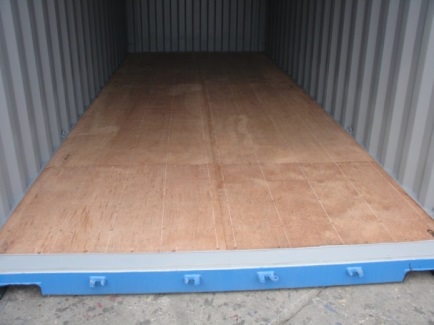 Фото №2 Накладки усиленные (пример)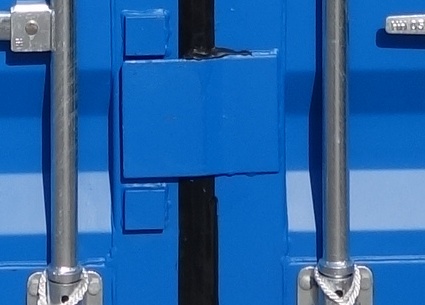 Фото № 3. Расстояние от края дверного проема до паза (место установки щита)  - 110мм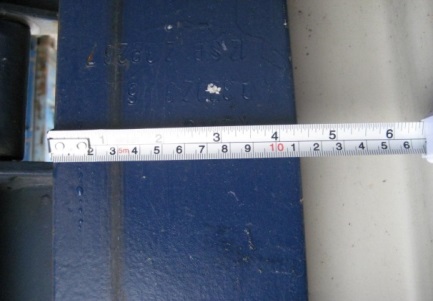 Фото № 4. Ширина паза - 55мм.  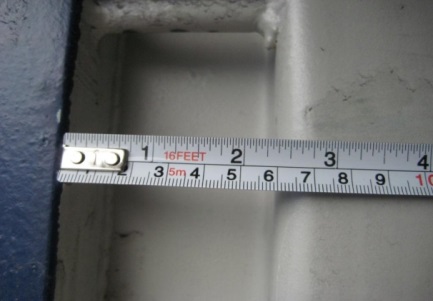 Фото № 5. Объединенная  табличка КБК и КТК, нанесение программы ACEP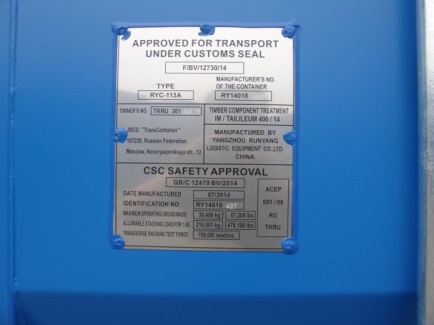 Фото № 6. Наличие выемки путем приварки фрагментов швеллера.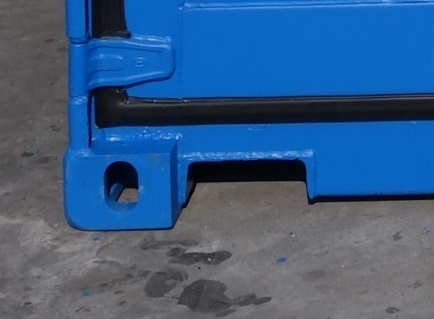 4.1.5. Открытым конкурсом предусмотрено осуществление поставки контейнеров по следующим лотам:Лот 1. Поставка 40-футовых универсальных контейнеров в количестве 500 единиц.Контейнеры должны быть новые, не находящиеся в эксплуатации, типоразмера 45G1 (1ААА) массой брутто 30.48 тонн, классифицированные стандартом ИСО 668:1995. Национальный стандарт РФ. 2009 год. «Контейнеры грузовые серии 1» ГОСТ Р 53350-2009ИСО 668:1995 с поправками.Начальная (максимальная) цена договора составляет 165000 000,00  (Сто шестьдесят пять миллионов) рублей 00 копеек с учетом всех возможных расходов претендента, в том числе  расходов на таможенное оформление товара, расходов по доставке товара в пункты поставки, стоимости оформления сертификата классификационного общества члена Международной Ассоциации Классификационных Обществ (МАКО), расходов по нанесению на товар логотипа «TransContainer», расходов по нанесению на табличке в соответствии с конвенцией по безопасности контейнеров (КБК) информации о программе непрерывного освидетельствования контейнеров по форме: «АСЕР 001/06 RUTKRU», а также серийного (инвентарного) номера контейнера, стоимости гарантии и всех видов налогов, кроме НДС, а также прочих расходов, связанных с поставкой товара.Начальная (максимальная) цена договора составляет 194 700 000,00 (Сто девяносто четыре миллиона семьсот тысяч) рублей 00 копеек с учетом всех возможных расходов претендента, в том числе расходов на таможенное оформление товара, расходов по доставке товара в пункты поставки, стоимости оформления сертификата классификационного общества члена Международной Ассоциации Классификационных Обществ (МАКО), расходов по нанесению на товар логотипа «TransContainer», расходов по нанесению на табличке в соответствии с конвенцией по безопасности контейнеров (КБК) информации о программе непрерывного освидетельствования контейнеров по форме: «АСЕР 001/06 RUTKRU», а также серийного (инвентарного) номера контейнера, стоимости гарантии и всех видов налогов, включая НДС, а также прочих расходов, связанных с поставкой товара.Лот 2. Поставка 40-футовых универсальных контейнеров в количестве 500 единиц.Контейнеры  должны быть новые, не находящиеся в эксплуатации, типоразмера 45G1 (1ААА) массой брутто 30.48 тонн, классифицированные стандартом ИСО 668:1995 . Национальный стандарт РФ. 2009 год. «Контейнеры грузовые серии 1» ГОСТ Р 53350-2009ИСО 668:1995 с поправками.Начальная (максимальная) цена договора составляет 155000 000,00  (Сто пятьдесят пять миллионов) рублей 00 копеек с учетом всех возможных расходов претендента, в том числе  расходов на таможенное оформление товара, расходов по доставке товара в пункты поставки, стоимости оформления сертификата классификационного общества члена Международной Ассоциации Классификационных Обществ (МАКО), расходов по нанесению на товар логотипа «TransContainer», расходов по нанесению на табличке в соответствии с конвенцией по безопасности контейнеров (КБК) информации о программе непрерывного освидетельствования контейнеров по форме: «АСЕР 001/06 RUTKRU», а также серийного (инвентарного) номера контейнера, стоимости гарантии и всех видов налогов, кроме НДС, а также прочих расходов, связанных с поставкой товара.Начальная (максимальная) цена договора составляет 182 900 000,00 (Сто восемьдесят два миллиона девятьсот тысяч) рублей 00 копеек с учетом всех возможных расходов претендента, в том числе  расходов на таможенное оформление товара, расходов по доставке товара в пункты поставки, стоимости оформления сертификата классификационного общества члена Международной Ассоциации Классификационных Обществ (МАКО), расходов по нанесению на товар логотипа «TransContainer», расходов по нанесению на табличке в соответствии с конвенцией по безопасности контейнеров (КБК) информации о программе непрерывного освидетельствования контейнеров по форме: «АСЕР 001/06 RUTKRU», а также серийного (инвентарного) номера контейнера, стоимости гарантии и всех видов налогов, включая НДС, а также прочих расходов, связанных с поставкой товара.4.1.6. Контейнеры должны соответствовать требованиям Международной конвенции по безопасным контейнерам и Таможенной конвенции 1972 года с последующими поправками. Окраска внешних поверхностей контейнера (фото №7) выполняется в синем цвете (по цветовому стандарту RAL - RAL5017 или эквивалент), с нанесением инвентарных номеров, фирменного логотипа на боковых стенках контейнера «TransContainer» (высотой 1280 мм, шириной 2920 мм), знаков, маркировки, инвентарных номеров Заказчика белым цветом (по цветовому стандарту RAL - RAL9016 или эквивалент) в соответствии с международным стандартом ИСО 6346:1995 «Контейнеры грузовые. Кодирование, идентификацияимаркировка» (ISO 6346:1995 «Freight containers - Coding, identification and marking») стандартомFreight containers. Coding, identificationandmarkingISO6346.На табличке КБК наносится информация о программе непрерывного освидетельствования контейнеров по форме: «АСЕР 001/06 RUTKRU».Фото № 7. Пример размещение логотипа ПАО «ТрансКонтейнер»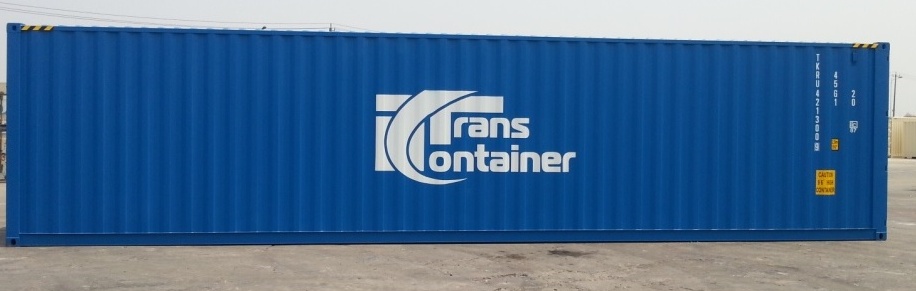 4.2. Гарантийные обязательстваГарантия на конструкцию поставляемых контейнеров должна быть не менее чем 24 месяца с момента передачи контейнеров и подписания заказчиком и победителем  акта приема-передачи контейнеров.Гарантия на лакокрасочное покрытие должна составлять не менее 60 месяцев с момента подписания заказчиком и победителем акта приема-передачи контейнеров. 4.3. Условия оплатыДопускается авансирование: -  авансовый платеж  до 50 % от цены контейнеров в течение 10 (десяти) рабочих дней с даты заключения договора;Окончательный расчет за контейнеры производится на основании счетов поставщика в течение 30 календарных дней после подписания акта приема-передачи товара.4.4. Сроки поставки: по Лотам № 1, № 2с даты подписания договора - до 31 декабря 2015 года.4.5. Условия доставки контейнеров:Контейнеры поставляется партиями предварительно согласованными победителем конкурса и заказчиком (по количеству и дате поставки).Местом поставки контейнеров по лоту № 1,  являются железнодорожные станции Томск (Томская область), Базаиха, Лесосибирск (Красноярский край), по лоту № 2 Санкт-Петербург-товарный-Витебский (город Санкт-Петербург).Победитель открытого конкурса может привлекать третьих лиц с согласия Заказчика для осуществления доставки контейнеров. Техническая приемка по качеству и количеству контейнеров производится представителями Заказчика на территории поставщика.Контейнеры после технической приемки по согласованию с Заказчиком могут быть использованы Поставщиком для загрузки грузом Заказчика или Поставщика и транспортировки в попутном направлении до станций передачи контейнеров Заказчику. Окончание поставки контейнеров, а также переход права собственности к Заказчику осуществляется на станции передачи контейнеров после подписания акта приема-передачи товара.Приложение № 1                                                                                                   к конкурсной документацииНа бланке претендентаЗАЯВКА ______________ (наименование претендента) НА УЧАСТИЕ
В ОТКРЫТОМ КОНКУРСЕ № ____/ОКЭ-ПАО «ТрансКонтейнер»/2015/М лот №_____Будучи уполномоченным представлять и действовать от имени ________________ (далее претендент) (указать наименование претендента или, в случае участия нескольких лиц на стороне одного претендента наименования таких лиц), а также полностью изучив всю конкурсную документацию, я, нижеподписавшийся, настоящим подаю заявку на участие в открытом конкурсе № ____/ОКЭ-ПАО «ТрансКонтейнер»/2015/М  (далее – открытый конкурс) поставки 40-футовых универсальных контейнеров в количестве 500 единиц лот №_____(далее - Товар).Уполномоченным представителям заказчика и организатора настоящим предоставляются полномочия наводить справки или проводить исследования с целью изучения отчетов, документов и сведений, представленных в данной заявке, и обращаться к юридическим и физическим лицам, государственным органам и учреждениям, обслуживающим нас банкам за разъяснениями относительно финансовых и технических вопросов.Настоящая заявка служит также разрешением любому лицу или уполномоченному представителю любого учреждения, на которое содержится ссылка в сопровождающей документации, представлять любую информацию, необходимую для проверки заявлений и сведений, содержащихся в настоящей заявке, или относящихся к ресурсам, опыту и компетенции претендента.Настоящим подтверждается, что _________(наименование претендента) ознакомилось(ся) с условиями конкурсной документации, с ними согласно(ен) и возражений не имеет.В частности, _______ (наименование претендента), подавая настоящую заявку, согласно(ен) с тем, что:результаты рассмотрения заявки зависят от проверки всех данных, представленных ______________ (наименование претендента), а также иных сведений, имеющихся в распоряжении заказчика, организатора;за любую ошибку или упущение в представленной __________________ (наименование претендента) заявке ответственность целиком и полностью будет лежать на __________________ (наименование претендента);открытый конкурс может быть прекращен в любой момент до рассмотрения заявок и принятия решения о допуске к участию открытом конкурсе без объяснения причин. победителем может быть признан участник, предложивший не самую низкую цену. В случае признания _________ (наименование претендента) победителем мы обязуемся:Придерживаться положений нашей заявки в течение указать срок но не менее 120 календарных дней с даты, установленной как день вскрытия заявок. Заявка будет оставаться для нас обязательной до истечения указанного периода.До заключения договора представить сведения о своих владельцах, включая конечных бенефициаров, с приложением подтверждающих документов. ____ (наименование претендента) предупрежден(о), что при непредставлении указанных сведений и документов, заказчик вправе отказаться от заключения договора.Подписать договор(ы) на условиях настоящей конкурсной заявки и на условиях, объявленных в конкурсной документации;Исполнять обязанности, предусмотренные заключенным договором строго в соответствии с требованиями такого договора. Не вносить в договор изменения, не предусмотренные условиями конкурсной документации.Настоящим подтверждаем, что:- товары, результаты работ, услуг предлагаемые _______ (наименование претендента), свободны от любых прав со стороны третьих лиц, ________ (наименование претендента)  согласно передать все права на товары, результаты работ, услуг  в случае признания победителем заказчику;- ________(наименование претендента) не находится в процессе ликвидации;- ________(наименование претендента) не признан несостоятельным (банкротом);- на имущество ________ (наименование претендента) не наложен арест, экономическая деятельность не приостановлена.Нижеподписавшийся удостоверяет, что сделанные заявления и сведения, представленные в настоящей заявке, являются полными, точными и верными.В подтверждение этого прилагаем все необходимые документы.Представитель, имеющий полномочия подписать заявку на участие от имени_______________________________________                       (полное наименование претендента)___________________________________________Печать			(должность, подпись, ФИО)"____" _________ 20__ г.СВЕДЕНИЯ О ПРЕТЕНДЕНТЕ (для юридических лиц)(в случае если на стороне одного претендента участвует несколько лиц, сведения предоставляются на каждое лицо)1. Наименование претендента (если менялось в течение последних 5 лет, указать, когда и привести прежнее название)Юридический адрес ___________________Почтовый  адрес ________________Телефон (______) _______________ Факс (______) __________________Адрес электронной почты __________________@_______________Зарегистрированный адрес офиса _____________________________2. Руководитель3. Банковские реквизиты 4. ИНН5. КПП6. ОГРН7. ОКПО8. Название и адрес филиалов и дочерних предприятий9. Является ли претендент субъектом малого и среднего предпринимательства _______(указать да или нет)10. Если претендент является субъектом малого и среднего предпринимательства (в соответствии со ст.4 Федерального закона от 24.07.2007 № 209-ФЗ «О развитии малого и среднего предпринимательства в Российской Федерации»):Средняя численность работников за предшествующий календарный год___________Выручка от реализации товаров или балансовая стоимость активов (остаточная стоимость основных средств и нематериальных активов) за предшествующий календарный год (без НДС) _____________________________Суммарная доля участия Российской Федерации, субъектов Российской Федерации, муниципальных образований, иностранных юридических лиц, общественных и религиозных организаций (объединений), благотворительных и иных фондов в уставном (складочном) капитале (паевом фонде) ___________________________________________Суммарная доля участия, принадлежащая одному или нескольким юридическим лицам, не являющимся субъектами малого и среднего предпринимательства в уставном капитале ____________________________________________________________________11. Претендент выступает в качестве производителя _____________ (указать да/нет)Контактные лицаУполномоченные представители заказчика, организатора могут связаться со следующими лицами для получения дополнительной информации о претенденте:Справки по общим вопросам и вопросам управленияКонтактное лицо (должность, ФИО, телефон)Справки по кадровым вопросамКонтактное лицо (должность, ФИО, телефон)Справки по техническим вопросамКонтактное лицо (должность, ФИО, телефон)Справки по финансовым вопросамКонтактное лицо (должность, ФИО, телефон)Имеющий полномочия действовать от имени претендента ________________________________________________________(Полное наименование претендента)_________________________________________________________________(Должность, подпись, ФИО)                                                (печать)СВЕДЕНИЯ О ПРЕТЕНДЕНТЕ (для физических лиц)(в случае, если на стороне одного претендента участвует несколько лиц, сведения предоставляются на каждое лицо)Фамилия, имя, отчество _____________________________________Паспортные данные ________________________________________ИНН ____________________________________Место жительства__________________________________________Телефон (______) __________________________________________Факс (______) _____________________________________________Адрес электронной почты __________________@_______________Банковские реквизиты_______________________________________ 9. Является ли претендент субъектом малого и среднего предпринимательства_______(указать да или нет)10. Если претендент является субъектом малого и среднего предпринимательства (в соответствии со ст.4 ФЗ от 24.07.2007 № 209-ФЗ «О развитии малого и среднего предпринимательства в Российской Федерации»):Средняя численность работников за предшествующий календарный год__________________________________________________Выручка от реализации товаров или балансовая стоимость активов (остаточная стоимость основных средств и нематериальных активов) за предшествующий календарный год (без НДС) _____________________________ 11. Претендент выступает в качестве производителя _______________ (указать да/нет)Имеющий полномочия действовать от имени претендента ________________________________________________________(Полное наименование претендента)_________________________________________________________________(Должность, подпись, ФИО)                                                (печать)Финансово-коммерческое предложение «____» _____________ 20____ г.Открытый конкурс № _______/ОКЭ-ПАО «ТрансКонтейнер»/2015/М(Лот № __________)____________________________________________________________________(Полное наименование претендента)Срок поставки товара ____ календарных дней. Но не позднее 31 декабря 2015 г.Полная и окончательная стоимость товара  _______________(прописью), указана с учетом всех возможных расходов претендента, в том числе расходов на таможенное оформление товара, транспортные расходы по доставке Товара в пункты поставки, стоимости оформления сертификата классификационного общества члена Международной Ассоциации Классификационных Обществ (МАКО), расходов по нанесению логотипа на боковых стенках контейнера «TransContainer», расходов по нанесению на табличке в соответствии с конвенцией по безопасности контейнеров (КБК) информации о программе непрерывного освидетельствования контейнеров по форме: «АСЕР 001/06 RUTKRU», а также серийного (инвентарного) номера контейнера, стоимости гарантии и всех видов налогов, кроме НДС, а также прочих расходов, связанных с поставкой Товара. Полная и окончательная стоимость товара  _________________(прописью), указана с учетом всех возможных расходов претендента, в том числе  расходов на таможенное оформление товара, транспортные расходы по доставке Товара в пункты поставки, стоимости оформления сертификата классификационного общества члена Международной Ассоциации Классификационных Обществ (МАКО), расходов по нанесению логотипа на боковых стенках контейнера «TransContainer», расходов по нанесению на табличке в соответствии с конвенцией по безопасности контейнеров (КБК) информации о программе непрерывного освидетельствования контейнеров по форме: «АСЕР 001/06 RUTKRU», а также серийного (инвентарного) номера контейнера, стоимости гарантии и всех видов налогов, включая НДС, а также прочих расходов, связанных с поставкой товара.Поставка товаров облагается НДС по ставке ____%, размер которого составляет ________/ 1.	Срок действия настоящего финансово-коммерческого предложения составляет _______________ (указать срок, но не менее 120 календарных дней с даты, установленной как день вскрытия заявок.2. Гарантия на конструкцию поставляемых контейнеров составляет ___ месяцев (но не менее24 мес.) с момента передачи контейнеров и подписания заказчиком и победителем  акта приема-передачи Товара. Гарантия на лакокрасочное покрытие  товара составляет _____ месяцев (но не менее 60 мес.), с момента подписания заказчиком и победителем акта приема-передачи Товара.3. Условия и порядок оплаты Товара: Платеж № 1 в размере ___% (указать прописью) (не превышающий 50% (пятьдесят процентов) от цены договора) от цены договора, осуществляется не позднее 10 (десяти) рабочих дней с даты подписания договора.Оплата оставшейся стоимости Товара, осуществляется  в течение 30 (тридцати) календарных дней с даты подписания сторонами Акта приема-передачи Товара на основании выставленного счета.Представитель, имеющий полномочия подписать заявку на участие от имени ____________________________________________________________(наименование претендента)____________________________________________________________________Печать			(должность, подпись, ФИО)"____" _________ 201__ г.Приложение № 4к конкурсной документацииСведения об опыте выполнения работ (наименование претендента)______________________ по предмету настоящего открытого конкурса № _____/ОКЭ-ПАО «ТрансКонтейнер»/2015/М  по годам. Имеющий полномочия действовать от имени претендента ____________________________________________________(Полное наименование претендента)_________________________________________________________________(Должность, подпись, ФИО)                                                (печать)Приложение № 5к конкурсной документацииПРОЕКТ ДОГОВОРАДоговор поставки контейнеров № __________г.Москва                                                                                                    «__»_______ 20__ г.Публичное акционерное общество «Центр по перевозке грузов в контейнерах «ТрансКонтейнер» (ПАО «ТрансКонтейнер»), именуемое в дальнейшем «Покупатель», в лице  __________________________,  действующего  на  основании                                                                                              (должность, Ф.И.О. – полностью)(указывается документ, уполномочивающий лицо на заключение настоящего  Договора, например: устава, доверенности от ____ № ____)с одной стороны, и ________________________________________________________________(указывается полностью организационно-правовая форма  юридического  лица и наименование  юридического лица, соответствующие его уставу)именуемое в дальнейшем «Поставщик», в лице ________________________________________,    (должность, Ф.И.О. - полностью)действующего наосновании__________________________________________________________,(указывается документ, уполномочивающий лицо на заключение настоящего  Договора, например: устава, доверенности от ____ № ____)с другой стороны, именуемые в дальнейшем «Стороны», заключили настоящий Договор о нижеследующем:ПРЕДМЕТ ДОГОВОРА1.1. Поставщик обязуется ______________________, а Покупатель принять и оплатить(Например: поставить/ изготовить и поставить)40-футовые универсальные контейнеры  (далее – Товар).1.2. Номенклатура, количество, срок поставки и стоимость единицы Товара  определяются в Спецификации (приложение №1), являющейся неотъемлемой частью настоящего Договора.	1.3. Поставщик гарантирует, что Товар не является предметом залога, свободен от прав третьих лиц, не подлежит удержанию, не сдан в аренду, не продан, в розыске или под арестом не состоит, а также свободен от иных обременений.	1.4. Качество и комплектность поставляемого Товара должны подтверждаться сертификатом качества на Товар. Товар должен соответствовать ГОСТ 15150-69 "Машины, приборы и другие технические изделия, утвержденным Постановлением Государственного комитета СССР по стандартам от 29.12.69 N 1394  с обеспечением эксплуатационной надежности в диапазоне температур воздуха от минус 60 до плюс 50 °С, а также должен соответствовать требованиям Международной конвенции по безопасным контейнерам и Таможенной конвенции 1972 года с последующими поправками. Окраска внешних поверхностей контейнера (фото №7) выполняется в синем цвете (по цветовому стандарту RAL - RAL5017 или эквивалент), с нанесением инвентарных номеров, фирменного логотипа на боковых стенках контейнера «TransContainer» (высотой 1280 мм, шириной 2920 мм), знаков, маркировки, инвентарных номеров Заказчика белым цветом (по цветовому стандарту RAL - RAL9016 или эквивалент) в соответствии с международным стандартом ИСО 6346:1995 «Контейнеры грузовые. Кодирование, идентификацияимаркировка» (ISO 6346:1995 «Freight containers - Coding, identification and marking») стандартомFreight containers. Coding, identificationandmarkingISO6346.На табличке КБК наносится информация о программе непрерывного освидетельствования контейнеров по форме: «АСЕР 001/06 RUTKRU» и квалифицироваться стандартом ИСО 668:1995. Национальный стандарт РФ 2009 год «Контейнеры грузовые серии 1» ГОСТ Р 53350-2009 ИСО 668:1995 с поправками.КОЛИЧЕСТВО И КАЧЕСТВО ТОВАРА2.1. Общее количество Товара, поставляемого по настоящему Договору, составляет ______ (____________) единиц.Гарантийный срок Товара составляет ___________________________________.(Например: 24 месяца  и 60месяцев на лакокрасочное покрытие с даты подписания Сторонами акта приема-передачи Товара).2.3. В случае, если в течение гарантийного срока выявятся несоответствия качества Товара или его отдельных частей (узлов) и Товар станет непригодным для дальнейшего использования, Покупатель уведомляет об этом Поставщика. Поставщик за свой счет проводит гарантийный ремонт  Товара, включая  доставку Товара до места проведения ремонта и обратно или производит замену Товара на Товар надлежащего качества в течение 30 (тридцати) календарных дней с даты получения указанного выше уведомления от Покупателя.В случае, если Покупатель самостоятельно произвел гарантийный ремонт Товара, Поставщик компенсирует Покупателю расходы в срок не позднее 10 (десяти)  рабочих дней с момента получения соответствующего счета Покупателя и  документов, подтверждающих произведенные расходы. В счет  также включается транспортные расходы Покупателя на ремонт Товара.3. УСЛОВИЯ ПОСТАВКИ3.1. Поставка Товара осуществляется в количестве и сроки, предусмотренные Спецификацией (Приложение №1 к настоящему Договору). 3.2.  Место поставки Товара – _____________________________________________.(например: станция ____________________________ ОАО «РЖД»).3.3. Датой поставки Товара является дата подписания Акта приема-передачи Товара по форме, указанной в Приложении №2 к настоящему Договору.Право собственности, а также риск случайной гибели или порчи Товара переходят от Поставщика к Покупателю с даты подписания Акта приема-передачи Товара.Поставщик обязуется незамедлительно информировать в письменном виде Покупателя в отношении возможных нарушений сроков поставки Товара в целом или любой  его части.3.4. 	Поставщик передает Покупателю следующие документы:счет-фактуру – 1 экз. оригинал на Товар (партию Товара); товарную накладную (форма № ТОРГ–12) - 2 экз. оригинала;Сертификат соответствия, в соответствии с Международной Конвенцией по безопасным контейнерам (ООН/ИМО, 1992) (InternationalConventionforSafeContainers (UN/IMO, 1992) выданный членом  международной ассоциации классификационных обществ (МАКО):Российским Морским Регистром Судоходства (РС) (RussianMaritimeRegisterofShipping (RS)– 1 экз.  оригинал на  Товар (на каждую отдельную  партию Товара);паспорт формы ВУ-4КМ (на каждую единицу Товара) – 1 экз. оригинал; акт о технической приёмке новых контейнеров – 1 экз. оригинал  на Товар (на всю партию Товара);сертификат качества на поставляемый Товар;сопроводительные документы, подтверждающие выполнение таможенных и других правил; (Заказчик может потребовать подтверждающие бухгалтерские документы об уплате НДС, оформление Товара по таможенной процедуре «Импорт 40», Таможенные декларации на товар, Сертификат происхождения контейнера. Сертификат на фитинги контейнера выданный Российским Морским Регистром Судоходства (РС), протокол испытаний Спецификации и чертежи контейнера)Перечисленные документы передаются Покупателю  одновременно с подписанием Акта приема-передачи Товара. При отсутствии каких-либо документов, перечисленных в настоящем пункте, Покупатель вправе не подписывать Акт приема-передачи Товара до предоставления Поставщиком всего комплекта документов.4. ЦЕНА ТОВАРА И УСЛОВИЯ ОПЛАТЫ4.1. Общая цена Договора составляет _____________________ (_________________________________ рублей 00 копеек), в том числе НДС (18%) – ______________(___________________________ рублей _____копеек) и включает в том числе расходы на таможенное оформление товара, транспортные расходы по доставке Товара в пункты поставки, стоимости оформления сертификата классификационного общества члена Международной Ассоциации Классификационных Обществ (МАКО), расходов по нанесению фирменного логотипа на боковых стенках контейнера «TransContainer», расходов по нанесению на табличке в соответствии с конвенцией по безопасности контейнеров (КБК) информации о программе непрерывного освидетельствования контейнеров по форме: «АСЕР 001/06 RU TKRU», а также серийного (инвентарного) номера контейнера, стоимости гарантии и всех видов налогов, кроме НДС, а также прочих расходов, связанных с поставкой Товара.4.2. Оплата Товара производится Покупателем  следующем порядке: -___________________________________________________________;-___________________________________________________________.4.3. Датой платежа считается дата поступления денежных средств на расчетный счёт Поставщика. 4.4. Цена Товара по настоящему Договору изменению не подлежит.5. ПОРЯДОК ПРИЕМКИ ТОВАРА5.1. Поставщик письменно уведомляет Покупателя о дате технической приемки Товара не менее, чем за 5 (пять) рабочих дней до предполагаемой даты технической приемки. Техническая приемка Товара по качеству и количеству Товара производится представителями Покупателя на территории завода-изготовителя. 5.2. По окончании технической приемки Товара (партии Товара) по количеству и качеству Сторонами составляется и подписывается акт о технической приемке новых контейнеров по форме, указанной в Приложении № 4 к настоящему Договору. 5.3. Передача Товара производится представителями Поставщика и Покупателя на станции ______________________ ОАО «РЖД» Российской Федерации.  По результатам передачи  Стороны подписывают Акт приема-передачи Товара.6. ОТВЕТСТВЕННОСТЬ СТОРОН	6.1. За неисполнение или ненадлежащее исполнение своих обязательств по настоящему Договору Стороны несут ответственность в соответствии с законодательством Российской Федерации.	6.2. За просрочку платежей Поставщик вправе требовать  от Покупателя  уплаты неустойки в виде  пени в размере 0,1% от суммы просроченного платежа за каждый день просрочки оплаты Товара.6.3. За нарушение сроков поставки Покупатель вправе требовать от Поставщика уплаты неустойки в виде  пени в размере 0,1% от стоимости не поставленного в срок Товара за каждый день просрочки. 6.4. 	В случае нарушения Поставщиком срока выполнения гарантийного ремонта Товара либо замены Товара Покупатель вправе требовать от Поставщика уплаты неустойки в виде пени в размере 0,1% от стоимости не отремонтированного или не замененного в срок Товара за каждый день просрочки.7. РАЗРЕШЕНИЕ СПОРОВ7.1. Все споры, возникающие при исполнении настоящего Договора, решаются Сторонами путем переговоров, которые могут проводиться, в том числе, путем отправления писем по почте, обмена факсимильными сообщениями.7.2. Если Стороны  не придут к соглашению путем переговоров, все споры рассматриваются в обязательном досудебном претензионном порядке. Срок рассмотрения претензии – 14 (четырнадцати) календарных дней с даты получения претензии.7.3. В случае, если споры не урегулированы Сторонами с помощью переговоров и в претензионном  порядке, то они передаются заинтересованной Стороной в Арбитражный суд г. Москвы.8. ОБСТОЯТЕЛЬСТВА НЕПРЕОДОЛИМОЙ СИЛЫ8.1. Ни одна из Сторон не несет ответственности перед другой Стороной за неисполнение или ненадлежащее исполнение обязательств по настоящему Договору, обусловленное действием обстоятельств непреодолимой силы, то есть чрезвычайных и непредотвратимых при данных условиях обстоятельств, в том числе объявленной или фактической войной, гражданскими волнениями, эпидемиями, блокадами, пожарами, землетрясениями, наводнениями и другими природными стихийными бедствиями, а также изданием запретительных актов государственных органов.8.2. Свидетельство, выданное торгово-промышленной палатой или иным компетентным органом, является достаточным подтверждением наличия и продолжительности действия обстоятельств непреодолимой силы.8.3. Сторона, которая не исполняет свои обязательства вследствие действия обстоятельств непреодолимой силы, должна не позднее чем в трехдневный срок известить другую Сторону о таких обстоятельствах и их влиянии на исполнение обязательств по настоящему Договору.8.4. Если обстоятельства непреодолимой силы действуют на протяжении 3 (трех) последовательных месяцев, настоящий Договор может быть расторгнут по соглашению Сторон.9. ПОРЯДОК ВНЕСЕНИЯИЗМЕНЕНИЙ, ДОПОЛНЕНИЙ В ДОГОВОР И ЕГО РАСТОРЖЕНИЯ9.1. В настоящий Договор Сторонами могут быть внесены изменения и дополнения, которые оформляются дополнительными соглашениями к настоящему Договору.9.2. Настоящий Договор может быть досрочно расторгнут по основаниям, предусмотренным законодательством Российской Федерации и настоящим Договором.9.3. Покупатель имеет право расторгнуть настоящий Договор в одностороннем порядке. 	В этом случае  Покупатель  должен направить письменное уведомление о намерении расторгнуть настоящий Договор Поставщику не позднее, чем за 30 (тридцать) календарных дней до предполагаемой даты расторжения настоящего Договора. Настоящий Договор считается расторгнутым с даты, указанной в уведомлении о расторжении. При этом Покупатель обязан оплатить Товар, поставленный до даты получения Поставщиком уведомления о расторжении настоящего Договора. 9.4. В случае, если просрочка поставки Товара составляет 15 (пятнадцать) календарных дней, Покупатель имеет право расторгнуть настоящий Договор в одностороннем порядке.9.5. В случае досрочного расторжения настоящего Договора по основаниям, предусмотренным законодательством Российской Федерации и настоящим Договором, Поставщик обязуется в течение 3 (трех) календарных дней  с даты расторжения Договора возвратить Покупателю авансовый платеж в части, превышающей стоимость поставленного Товара. 9.6. В случае непредставления Поставщиком информации, указанной в пункте 11.4. настоящего Договора, Покупатель вправе расторгнуть настоящий Договор в одностороннем порядке при условии направления письменного уведомления в адрес Поставщика за 30 (тридцать) календарных дней до предполагаемой даты расторжения настоящего Договора. При этом Сторонами производится сверка расчетов с составлением соответствующего акта.10. СРОК ДЕЙСТВИЯ ДОГОВОРА10.1. Настоящий Договор вступает в силу с даты его подписания Сторонами и действует по 31.12.2015 г. включительно. 11. ПРОЧИЕ УСЛОВИЯ11.1.	 Ни одна из Сторон не вправе полностью или частично уступать свои права по настоящему Договору третьим лицам без письменного согласия другой Стороны.11.2. 	 Документы, переданные по факсимильной связи, имеют юридическую силу с последующим обязательным обменом оригиналами в течение 10 (десяти) календарных дней. 11.3. В случае изменения у какой-либо из Сторон юридического статуса, адреса и банковских реквизитов, она обязана в течение 5 (пяти) календарных со дня возникновения изменений известить об этом другую Сторону.11.4. Поставщик предоставляет Покупателю информацию об изменениях в составе владельцев Поставщика, включая конечных бенефициаров, и (или) в исполнительных органах Поставщика не позднее чем через 5 (пять) дней после таких изменений.11.5. Все вопросы, не предусмотренные настоящим Договором, регулируются законодательством  Российской Федерации. 11.6. Настоящий Договор составлен в двух экземплярах, имеющих одинаковую силу,  по одному  для каждой из Сторон.	11.7. К настоящему Договору прилагается:	11.7.1. Спецификация (приложение №1);11.7.2. Форма Акта приема-передачи Товара (приложение №2);11.7.3. Инвентарные номера Товара (приложение №3);11.7.4. Форма Акта о технической приемке новых контейнеров (приложение №4).12. АДРЕСА И ПЛАТЁЖНЫЕ РЕКВИЗИТЫ СТОРОНПриложение № 1					к Договору поставки контейнеров                                                  от «___» ___________ 20__ г.№ ____________СПЕЦИФИКАЦИЯ Приложение № 2					к Договору поставки контейнеров                                                  от «___» ___________ 20__ г.№ ____________ФормаАкт приема-передачи ТовараКонтейнеры в количестве ___ (________________) единиц технически исправны и соответствуют предъявляемым к ним требованиям согласно актуо технической приемке новых контейнеров от «______»______________20___года. Общая стоимость передаваемых контейнеров составляет _______________ (_____________________________) рублей 00 копеек, в том числе НДС (18%) – ______________________ (_______________________________________) рублей 00 копеек. С момента подписания настоящего Акта Покупателем обязательства Поставщика в части поставки указанных выше контейнеров считаются выполненными и Покупатель не имеет к Поставщику каких-либо претензий.Настоящий Акт составлен в  (двух) экземплярах по одному  для каждой из Сторон.___________________                                                 ___________________Приложение № 3					к Договору поставки контейнеров                                                  от «___» ___________ 20__ г.№ ____________Инвентарные номера ТовараПриложение № 4					к Договору поставки контейнеров                                                  от «___» ___________ 20__ г.№ ____________ФормаКонтейнеры в количестве ___ (________________) единиц технически исправны и соответствуют предъявляемым к ним требованиям. Настоящий акт составлен в  (двух) экземплярах по одному  для каждой из Сторон.Приложение № 6 к конкурсной документацииГарантийное письмоДата, номерНастоящим,  я,  (ФИО, должность)(наименование претендента или лица, выступающего на стороне претендента), и действующий на основании Устава гарантирую и подтверждаю, что у _______ (наименование претендента или лица, выступающего на стороне претендента)____ отсутствуют задолженности по уплате страховых взносов и обязательных платежей в государственные внебюджетные фонды.Также подтверждаю, что сделанные заявления об отсутствии задолженностей  (наименованиепретендента или лица, выступающего на стороне претендента) по уплате страховых взносов и обязательных платежей в государственные внебюджетные фонды являются полными, точными и верными.Должность                                                                                             (ФИО, Подпись)Приложение № 7к конкурсной документацииСведения о субъектах малого и среднего предпринимательства (субъектах МСП), привлекаемых претендентами в качестве 3-х лиц к исполнению обязательств по договоруУполномоченное лицо: ФИО, должность подпись М.ПРасписка о получении документов на участие в открытом конкурсе№_____/ОКЭ-ПАО «ТрансКонтейнер»/2015/М лот №______г. Москва                                                                  «____» ____________ 20__ г.	Настоящая расписка о получении документов на участие в открытом конкурсе №_____/ОКЭ-ПАО «ТрансКонтейнер»/2015/М поставки 40-футовых универсальных контейнеров в количестве 500 единиц составлена о том, что организатор - Центр организации закупочной деятельности - структурное подразделение ОАО «РЖД» принял, а претендент ____________ передал документы в соответствии с пунктом 3.1 конкурсной документации для участия в открытом конкурсе №_____/ОКЭ-ПАО «ТрансКонтейнер»/2015/М поставки 40-футовых универсальных контейнеров в количестве 500 единиц.Перечень документов:	Рассмотрение представленных документов, оценка их соответствия требованиям, изложенным в конкурсной документации, осуществляется в составе конкурсной заявки    (наименование претендента) в порядке, предусмотренном конкурсной документацией.№ п/пНаименование критерияМакс.кол-вобалловПорядок оценки1.Цена договора1.Цена договора1.Цена договора1.Цена договора1.1.Цена договора70Данный критерий оценивается путем сопоставления стоимости товара без учета НДС указанного в финансово-коммерческом предложении, предложенного j –ым участником по соответствующему лоту, и минимальной стоимости товара без учета НДС из всех предложенных участниками по соответствующему лоту:, гдеj = 1….n, n -  количество участников; – количество баллов j –ого участника;Ц – стоимость товара без учета НДС соответствующего лота финансово-коммерческого предложения, представленная j-ым участником;Цmin – минимальная стоимость товара без учета НДС финансово-коммерческого предложения соответствующего лота из всех предложенных участниками;70 баллов – максимально возможное количество баллов по данному критерию.2.Опыт участника2.Опыт участника2.Опыт участника2.Опыт участника2.1.Опыт участника20Оценивается путем сопоставления среднегодовой стоимости без учета НДС выполненных участником поставок товара по предмету открытого конкурса по соответствующему лоту, с начальной (максимальной) ценой договора по соответствующему лоту, установленной в конкурсной документации.В случае если участник признавался судом, не исполнившим свои обязательства по договорам, то стоимость  без учета НДС поставок товара по данным договорам не учитывается при подсчете среднегодовой стоимости  без учета НДС выполненных участником поставок. В случае если среднегодовая стоимость без учета НДС выполненных участником поставок по предмету открытого конкурса соответствующего лота равна или больше начальной (максимальной) цены  без учета НДС договора, участнику присваивается 20  баллов.В случае если среднегодовая стоимость без учета НДС выполненных участником поставок товара по предмету открытого конкурса по соответствующему лоту, меньше начальной (максимальной) цены  без учета НДС договора этого лота, то данный критерий оценивается путем сопоставления среднегодовой стоимости без учета НДС выполненных поставок с начальной (максимальной) ценой  без учета НДС договора по соответствующему лоту по формуле:,  гдеj = 1….n, n -  количество участников;- количество баллов;– среднегодовая стоимость  без учета НДС поставок товара по предмету открытого конкурса соответствующего лота за период хозяйственной деятельности участника;– начальная (максимальная) цена  без учета НДС договора соответствующего лота.20 -максимально возможное количество баллов по данному критерию.3. Срок поставки Товара3. Срок поставки Товара3. Срок поставки Товара3. Срок поставки Товара3.1.Срок поставки товара10Данный критерий оценивается путем сопоставления предложенного участником срока поставки товара в календарных днях соответствующего лота с минимальным сроком поставки товара из всех предложенных участниками этого лота:, гдеj = 1….n, n -  количество участников; – количество баллов j –ого участника; – срок поставки товара в календарных днях соответствующего лота, представленный j-ым участником; – минимальный срок поставки товара в календарных днях соответствующего лота из всех предложенных участниками;10 – максимально возможное количество баллов по данному критерию№ п/пНаименование товараКоличество, шт.Начальная (максимальная) цена без НДС, руб. за ед.Начальная (максимальная) цена с НДС, руб. за ед.Начальная (максимальная) стоимость без НДС, руб.Начальная (максимальная) стоимость с НДС, руб.140-футовые контейнеры500330 000  389400165 000 000,00194 700 000,00№ п/пНаименование товараКоличество, шт.Начальная (максимальная) цена без НДС, руб. за ед.Начальная (максимальная) цена с НДС, руб. за ед.Начальная (максимальная) стоимость без НДС, руб.Начальная (максимальная) стоимость с НДС, руб.140-футовые контейнеры500310 000  365500155 000 000,00182 900 000,00В Конкурсную комиссию аппарата управления ПАО «ТрансКонтейнер»                                    Приложение № 2                 к конкурсной документацииПриложение № 3к конкурсной документации№ п/пНаименование товараКол-во поставляемых товаров, шт.Цена за единицу товара в руб., без учета НДС / с учетом НДСЦена за весь закупаемый объем товаров, рублей без учета НДС / с учетом НДСРазмер авансового платежаГарантий-ный срок товара, мес. указывается не менее24 мес.Гарантийный срок, мес. на лакокрасочное покрытиене менее60месяцевГарантия на конструкцию поставляемого товара (контейнеров)__ месяца с момента передачи товара и подписания заказчиком и победителем  акта приема-передачи контейнеров.Гарантия на лакокрасочное покрытие  составляет __  месяцев с момента подписания заказчиком и победителем акта приема-передачи Товара.Итого:Итого:---№Реквизиты договораКонтрагент (с указанием филиала, представительства, подразделения, которое выступает от имени юридического лица)Срок действия договора (момент вступления в силу, срок действия, дата окончательного исполнения)Сумма договора (в руб. без учета НДС)Предмет договора (указываются только договоры по предмету открытого конкурса)Наличие жалоб, претензий, исковых заявлений со стороны контрагента в связи с ненадлежащим исполнением обязательств по договоруСведения об обоснованности и удовлетворенности требований контрагента по итогам рассмотрения жалоб претензий, исковых заявлений19..12ВСЕГОВСЕГОВСЕГОВСЕГО20..12ВСЕГОВСЕГОВСЕГОВСЕГО20..12ВСЕГОВСЕГОВСЕГОВСЕГОВсего за период. 19… – 20… гг.Всего за период. 19… – 20… гг.Всего за период. 19… – 20… гг.Всего за период. 19… – 20… гг.ПоставщикООО «________________»Место нахождения:______________ Почтовый адрес:________________ИНН _____________,  КПП __________ОКПО ___________, ОГРН __________ОКВЭД__________________Банковские реквизиты:Р/с ________________________ОАО «________________» К/с _______________________БИК _________________Тел. 8(______)___________________Факс 8(______) _________________ПокупательПубличное акционерное общество «Центр по перевозке грузов в контейнерах «ТрансКонтейнер»Адрес местонахождения: Российская Федерация, 125047, г.Москва, ул. Оружейный переулок, д. 19,Почтовый адрес: 125047, г.Москва, ул. Оружейный переулок, д. 19ИНН 7708591995, КПП 997650001ОКПО 94421386, ОКТМО 45382000Банковские реквизиты:р/с 40702810200030004399 в Банк ВТБ (ПАО)г.МоскваБИК 044525187  к/с 30101810700000000187Тел. (499) 262-85-06, факс (499)262-75-78E-mail:trcont@trcont.ruОт Поставщика________    ______________(подпись)           (ФИО) М.П.           От Покупателя_________        ________________(подпись)                      (ФИО)             М.П.№Наименование ТовараЕд. изм.Кол-воЦена Товара за 1 ед. с учетом НДС (18%), руб.Сумма Товара  с НДС, руб.Срок поставки Товара1.От Поставщика________    ______________(подпись)           (ФИО) ( Например: М.П.           От Покупателя_________        ________________(подпись)                      (ФИО) (Например:             М.П.Публичное акционерное общество «Центр по перевозке грузов в контейнерах «ТрансКонтейнер», именуемое в дальнейшем Покупатель,  в лице ___________________________________________________________________, действующего на основании ___________________________________________, с одной стороны, и  __________________________________________________, именуемое в дальнейшем Поставщик, в лице ____________________________,                                                                                     действующего на основании _________________________________________________________________, с другой стороны, подписали настоящий акт о том, что контейнеры ________________________________ производства ____________________________ приняты Покупателем от Поставщика  по адресу:  _______________________________________:От Поставщика________    ______________(подпись)           (ФИО) ( Например: Иванов И.И.)                                     М.П.           От Покупателя_________        ________________(подпись)                      (ФИО) (Например: Баскаков П.В.)                                     М.П.От Поставщика________    ______________(подпись)           (ФИО) ( Например: Иванов И.И.)                                     М.П.           От Покупателя_________        ________________(подпись)                      (ФИО) (Например: Баскаков П.В.)                                                 М.П.Акт  № ___ от «     » _____________ 20___ г.технической приемки новых контейнеровПубличное акционерное общество «Центр по перевозке грузов в контейнерах «ТрансКонтейнер», именуемое в дальнейшем Покупатель,  в лице ___________________________________________________________________, действующего на основании ___________________________________________, с одной стороны, и  __________________________________________________, именуемое в дальнейшем Поставщик, в лице ____________________________,                                                                                     действующего на основании _________________________________________________________________, с другой стороны, составили настоящий Акт технической приемки о том, что новые контейнеры типоразмера ______ производства ___________________ приняты Покупателем от Поставщика на территории завода-изготовителя Поставщика или ином месте по согласованию с Покупателем, по адресу:_______________________:___________________                                                 ___________________Наименование претендента/ лица, выступающего на стороне претендентаНаименование привлекаемого в качестве третьего лица субъекта МСП/ИННАдрес, телефон, факс, адрес электронной почты субъекта МСП, ФИО контактного лицаПредмет договора  заключаемого претендентом с субъектом МСП Сумма договора, заключаемого претендентом с субъектом МСП в рублях с учетом и без учета НДССредняя численность работников субъекта МСП за предшествующий календарный год*Выручка от реализации товаров  или балансовая стоимость активов субъекта МСП (остаточная стоимость основных средств и нематериальных активов) за предшествующий календарный год (без НДС)Суммарная доля участия Российской Федерации, субъектов Российской Федерации, муниципальных образований, иностранных юридических лиц, общественных и религиозных организаций (объединений), благотворительных и иных фондов в уставном (складочном) капитале (паевом фонде) субъекта МСПСуммарная доля участия, принадлежащая одному или нескольким юридическим лицам, не являющимся субъектами малого и среднего предпринимательства в уставном капитале субъекта МСП                             Приложение № 8            к конкурсной документации№ п/пНаименование документаКол-во страниц1.Справка (и) об исполнении налогоплательщиком (плательщиком сборов, налоговым агентом) обязанности по уплате налогов, сборов, пеней, штрафов, процентов выданная по состоянию на дату не ранее дня размещения извещения о проведении открытого конкурса в соответствии с пунктом 1.1.10 настоящей конкурсной документации налоговыми органами по форме, утвержденной Приказом ФНС России от 21 июля 2014 г. № ММВ-7-8/378@ с учетом внесенных в приказ изменений (оригинал или нотариально заверенная копия) Принял ___________________________Сдал ____________________________Центр организации закупочной деятельности – структурное подразделение ОАО «РЖД»От имени претендента